中華民國網球協會　函受文者：發文日期：111年12月19日發文字號：網協字第111000478號速別：最速件附件：主旨：函請同意 貴屬          參加本會舉辦之112年1月份國內主辦之各級賽事，敬請 查照。說明：本會112年1月份國內主辦賽事表(如附件)。函請同意 貴署所屬各學校教職員及學生公假參加各項賽事。前述各項賽事競賽規程已公告於本會官方網站http://www.tennis.org.tw，如須下載或查詢本會其他相關資料，請至網站中查詢。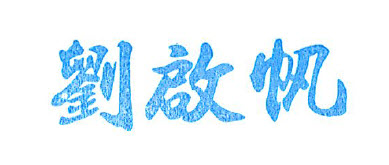 理 事 長機關地址：10489台北市中山區朱崙街20號705室電話：02-2772-0298        傳真：02-2771-1696網    址：http://www.tennis.org.tw